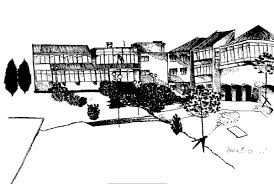 OBRAZAC – SUGLASNOST IZBORNA NASTAVA_____________________________( ime i prezime roditelja/skrbnika)_____________________________ (adresa roditelja/skrbnika)OŠ Marije i Line Školska 1452470 UmagSUGLASNOST/ZAHTJEVZA UKLJUČENJEM UČENIKA U POHAĐANJE IZBORNE NASTAVEPotpisom ovog obrasca dajem suglasnost da moje dijete _________________________                                                                                                                                ( upisati ime i prezime djeteta)učenik/ica ____________ razreda u __________________________________ školi.                  (upisati razred)                                       (upisati centralnu ili područnu školu)uključi sljedeće školske godine u pohađanje nastave izbornog predmeta ( upisati naziv izbornog predmeta):1.______________________2. _____________________3. _____________________Napomena: Ako učenik već ima pisanu suglasnost za pohađanje nastave za neki od izbornih predmeta onda za taj predmet nije potrebna pisana suglasnost.U Umagu, __________godine.                                               Potpis roditelja/skrbnika:                                                                                            _______________________________Članak 27. Zakona o odgoju i obrazovanju u osnovnoj i srednjoj školi(5) Predmeti koji se izvode izborno obvezni su tijekom cijele školske godine za sve učenike koji se za njih opredijele. Učenik bira izborni predmet ili izborne predmete pri upisu u prvi razred ili najkasnije do 30. lipnja tekuće godine za iduću školsku godinu. Za uključivanje učenika u izbornu nastavu potrebna je pisana suglasnost roditelja.(6) Učenik može prestati pohađati nastavu izbornog predmeta nakon pisanog zahtjeva roditelja učenika koji se mora dostaviti učiteljskom/nastavničkom vijeću nakon završetka nastavne godine, a najkasnije do 30. lipnja tekuće godine za sljedeću školsku godinu. Učenik srednje škole izborni predmet koji je prestao pohađati mora zamijeniti drugim izbornim predmetom.